Филиал «Сказка» МБДОУ детского сада  «Колокольчик»Районный конкурсисследовательских работ и творческих проектовдошкольников и младших школьников«Юный исследователь»Проект «Наш полезный укроп»                                                                                       Руководители: Разуваева М.А.                                                                                                            Карасева Н.В.с. Калаис2016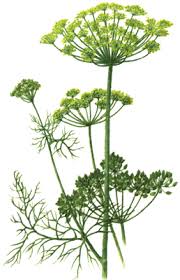 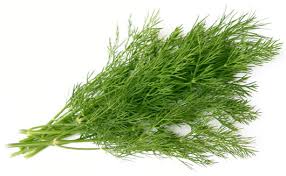 Паспорт проекта  «Наш полезный укроп»Возраст участников проекта: дети 3 лет.Участники проекта: родители, дети младшей  группы, воспитатели группы, музыкальный руководитель, старший воспитатель.Тип проекта: информационно-творческий, индивидуальный, краткосрочный,  январь-февраль 2016 года.Место проведения – группа детского сада.Объект исследования - укроп.Проблема: Как можно вырастить укроп на подоконнике?Чем может быть полезен укроп?Что можно делать с укропом?Исследование полезных свойств укропа?Цель проекта: расширение представлений детей об окружающем мире, о значении воды в жизни человека, животных, растений. Создание условий для участия детей для участия детей в трудовой деятельности; вовлечение детей в практическую деятельность по выращиванию овощных культур в комнатных условиях; приобщение родителей к проектированию проекта.Задачи проекта:Обучающие:формировать представление о том, как выращивают огородные растения;закреплять знания детей о строении укропа, об условиях необходимых для роста растений;систематизировать знания детей о значении воды в жизни человека, животных, растений;познакомить детей с лекарственными свойствами огородной зелени: петрушки, укропа, зеленного лука.  Развивающие:развивать творческую, познавательную активность, устойчивость внимания, мелкую и общую моторику, композиционные умения;развивать речь детей, активизировать словарь (корень, зонтик, посадить, углубление, условия);развивать трудовые навыки, умения организовывать свое рабочее место в различных видах деятельности.Воспитывающие:воспитывать бережное и доброе отношение к природе;воспитывать чувство самосохранения, умение заботиться о своем здоровье;воспитывать желание помогать взрослым;формировать чувство ответственности при уходе за огородными растениями: вовремя поливать, рыхлить почву, предохранять от прямых солнечных лучей. 	Актуальность проекта: Необходимость расширять представления детей младшего  возраста о процессе посадки и выращивании растений в комнатных условиях.Проектная идея: Вместе с родителями, педагогами и детьми создать в группе детского сада огород на окне.Предполагаемые результаты: Дети должны получить представления как сажают зелень.Знать,  как ухаживать за укропом.Знать пользу растения.Знать поговорки, пословицы, загадки про укроп.Знать где и  в каких целях можно его использовать.Содержание и реализация проекта.Исследование  укропа.Беседа: «Для чего нам нужен огород на подоконнике».Дидактические игры: «Вершки – корешки», «Овощи и фрукты».Просмотр сценки «Спор овощей»Чтение сказки «Репка»Загадки, поговорки, пословицы про овощи и укроп.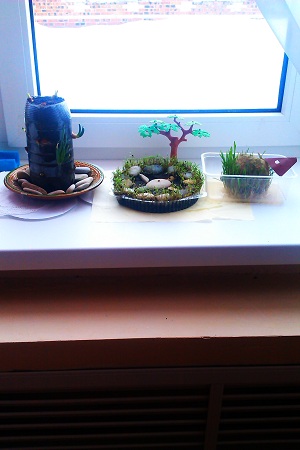 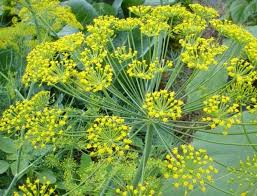 ЭТАПЫ РАБОТЫ НАД ПРОЕКТОМПроектировочныйПрактическийЗаключительныйАнализ и обобщение результатов, полученных в процессе исследовательской деятельности детей.Выставка рисунков «От семени к ростку».Подведение итогов реализации проекта.Оформление выставки рисунков детей «Овощи».Работа с родителями1. Консультация для родителей  «Наш полезный укроп».2. Рецепты салатов от родителей.3. Анкета для родителей.Филиал «Сказка» МБДОУ детский сад «Колокольчик»АНКЕТА ДЛЯ РОДИТЕЛЕЙЕсть ли у вас огород, дача?Есть ли у ребенка своя грядка, клумба?Выращиваете ли Вы что – нибудь  из овощей зимой на окошке?Привлекаете ли Вы ребенка к совместной деятельности по выращиванию  овощей в огороде? Если нет, то почему?Считаете ли Вы полезной такой вид трудовой деятельности для своего ребенка?Какие приемы Вы используете, чтобы заинтересовать ребенкав оказании помощи?Как Вы думаете, какие личностные качества характера будут развиваться в ребенке, если он будет участвовать в совместной деятельности по посадке, уходу за огородными культурами?Итоги реализации проекта: растения живые, как и мы. Они питаются, дышат, пьют воду. Им нужны хорошие условия. В таких условиях они не болеют, не вянут, а радуют нас.Посадка укропа не требует больших физических затрат. Он отлично растет в комнате.Укроп полезен, так как в нем много витаминов.Работа с детьми:наблюдения, опыты АЛГОРИТМ РАБОТЫ ПО ПОСЕВУ УКРОПАОсмотр и отбор семян укропа.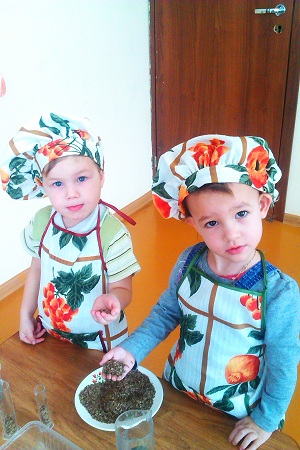 Посев семян в грунт.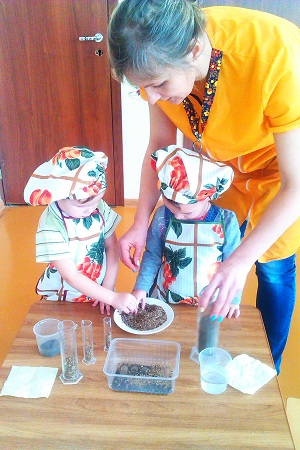 Полив всходов укропа.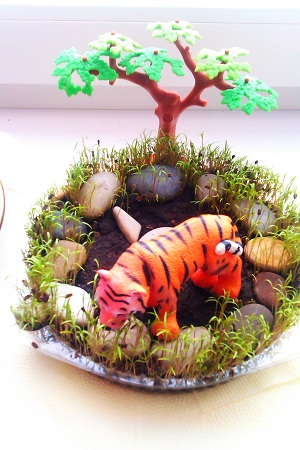 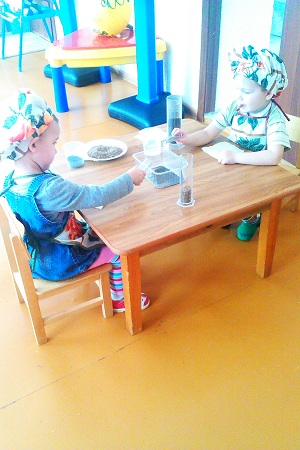 Урожай у нас не плох!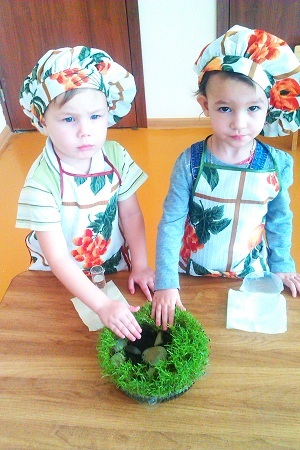 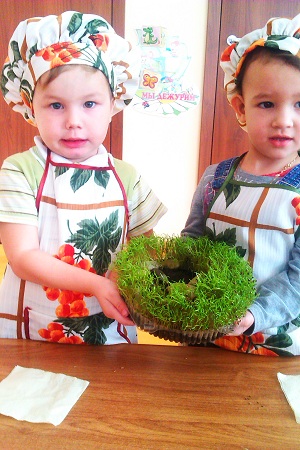 В зелени укропа много витаминов.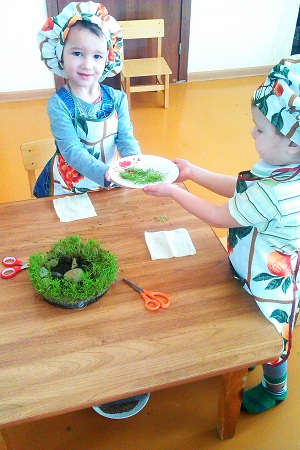 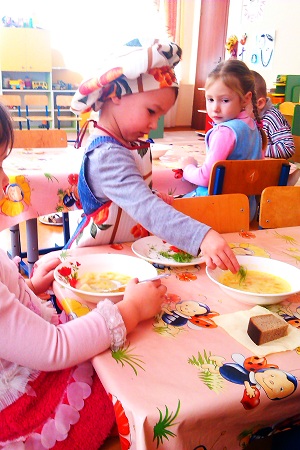 Укроп очень вкусен и полезен! 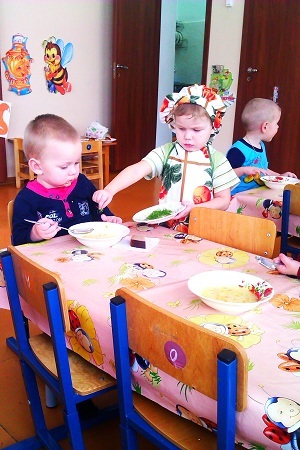 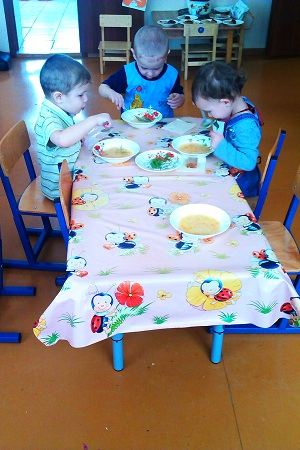 Стихи и загадки о фруктах и овощахЧто растет на огородеМы видали в магазинеМного овощей в корзине,Только все они не тут,А на грядочке растут.Грядка та на огороде.Это что-то клумбы вроде,Ведь по ней нельзя ходитьИ растениям вредить!Там, на клумбе, то есть грядке,В строгом все растет порядке.И порядок тот таков,Что не терпит сорняков.И без них, поверьте, братцы,Трудно что где разобраться.Вроде здесь морковь была,Дернул, а она - свекла.Только бы была охота -Различим мы их в два счета.У морковки рыжий цвет,У свеклы такого нет -В сарафан она одетаФиолетового цвета.А картофель с малых летВ плащ коричневый одет.Не похож он даже близкоНа румяную редиску,Но уж коль не "над", а "под" -Все равно он корнеплод.Над землей жить веселее,Там чем выше, тем теплее,И заплелся, если б мог,Прямо на небо горох.Тянет длинные усищиИ себе опору ищет,Ведь любой его стручокХочет свой погреть бочек.Перья лука зеленеютИ от солнышка длиннеют,С нетерпением он ждет,Что из лейки дождь пойдет.Разделяют эти чувства,В листья кутаясь, капуста.С ней согласен с давних порКраснощекий помидор.Чем сильнее солнце греет,Тем быстрее он созреет.Но огурчик-крокодилВ том его опередил.Взял и занял спозаранкуЛучшую в кладовке банку,И теперь ужасно рад,Что не будет в ней томат.Их соперничество глупо -Для засолки и для супа,Для салата и для щейНадо много овощей!Список используемой литературыЗенина Т.Н. «Конспекты занятий по ознакомлению дошкольников с природными объектами». Учебное пособие М.: Педагогическое общество России, 2008Лыкова И.А. Изобразительная деятельность в детском саду: планирование, конспекты занятий, методические рекомендации Масленникова О.М., Филиппенко А.А. Экологические проекты в детском саду. – Волгоград: Учитель, 2011Николаева С.Н. Методика экологического воспитания дошкольников. Учебное пособие. – М.: Издательский центр «Академия», 2001Рыжова Н.А. «Экологическое образование в детском саду». – М.: Изд. Дом «Карапуз», 2001 Работа педагоговВзаимодействие с семьейДеятельность детей1. Подбор и изучение методической литературы по теме. Вовлечение детей в трудовую деятельность посредством экологического воспитания.1. Заседание клуба огородников.1. Настольно-печатные игры: «Вершки и корешки»,«Во саду ли во огороде», «Чудесный мешочек», «Овощи – фрукты», «Сад – огород».2. Составление перспективного плана по проекту: «Наш полезный укроп».2.Помощь в проектировании модели «Огород на окне».2.Изготовление атрибутов к драматизации: сюжетно-ролевой игры «На даче».3. Чтение стихотворения: А. Максакова «Посадили в огороде», Т. Казырина «А у нас в саду порядок, сказки: белорусская народная сказка «Пых», К.И. Чуковский «Огород».3. Подборка игр для проведения различных видов деятельности.3. Сбор материалов для модели  «Наш полезный укроп».Участие в организованных играх.Работа педагоговВзаимодействиес семьейДеятельность детей1. Реализация проекта «Наш полезный укроп».2. Организация всех видов детской деятельности.Закупка семян, орудий труда для ухода за огородом.1.Продуктивная деятельность.2. Свободное рисование овощей.3. Раскраска семян укропа, рисования укропа.4. Загадки, пословицы об овощах и фруктах.5. Составление графика полива огорода, организация дежурства, коллективные и индивидуальные поручения.  В огороде стоит,
Ничего не говорит,
Сам не берёт
И воронам не даёт. ( Пугало)Надевает папа кепкуИ выходит из избы.Справа он сажает репку,Слева - свеклу и бобы.Тут везде рядами грядки,Будет урожай в порядке! (Огород)Растут на грядке
Зелёные ветки,
А на ветках —
Красные детки. (Помидоры)Вырастал в жару и слякотьЭтот горький корнеплод.Хоть заставит нас поплакать,Но от гриппа он спасет. (Лук)Был в июле теплый дождик,Выросла я сочной.Из моих двухсот одежекСупчик выйдет точно. (Капуста)Маленький, горький, луку брат. (чеснок) Этот терпкий острый зубчикБабушка добавит в супчик.Разложи его повсюду,Чтобы справиться с простудой. (Чеснок)Я - садовый инвентарь!На селе знакома встарь.Дедушка меня беретИ копает огород. (Лопата)Зубья остры, хоть и редки.На меня не наступай!Мною листики и веткиВ кучки ровные сгребай. (Грабли)Он в пупырышках, зеленый,Часто в парнике растет.Маринованным, соленымСтанет он под Новый год. (Огурец)Вот любимый вкусный овощ.Это - чипсы и гарнир.В бедный дом придет на помощь,А в богатый дом - на пир. (Картошка)Это овощ с круглым бокомИ с бордовым сладким соком.Если хочешь есть борщи,То ее скорей ищи. (Свекла)Этот овощ рыжий, длинный,Свежий, сочный, витаминный.Как наступит теплый май,Ты скорей ее сажай. (Морковь) Эти братцы дружно в рядВ домике-стручке сидят.А когда они созреют,Попадут к тебе в салат. (Горошины)Зелена, свежа, кудряваАроматная приправа.Укропу я подружка –Душистая... (Петрушка)Я огурчику родня,Полюбуйтесь на меня –Крепкий глянцевый бочок,А зовусь я... (Кабачок)Листик пряный, шелковистый,Он пушистый и душистый.Там, где рос когда-то боб,Хорошо взойдет... (укроп)С. Крупа-ШушаринаВ огороде снова в модеЗелень, овощи сажать!У Петра растет петрушка,А Прокоп растит укроп.Посадила Фекла свеклу,А на грядке ПавелПосадил зеленый щавель.В огороде у АнтошкиКаждый год растет картошка.У Марины и КариныМного выросло малины.В огороде у АссольСкоро вырастет фасоль.У Алины, у артистки,Много розовой редиски.А в теплице у ФедорыПокраснели помидоры.А ребята-близнецыПоливают огурцы.У Алины очень ловкоИз земли растет морковка.Посадила ЗлатаЗелень для салата.А. МаксаковаПосадила в огороде;Помидоры и картофель,Чуть моркови, огурцов.Для братишек сорванцов.Помидор сорвал Алешка.Вот и сыта стала кошка.А Максим ест огурец.Наш мальчишка молодец.Он на грядке сидит ловкоВот и вырвана морковка.Ест морковку кошка, кот,Кто зашел к нам в огород.Всех мальчишки угощают.Витамин есть заставляют. Т. КазыринаА у нас в саду порядокМы вскопали десять грядок.Как на первой горох,Уродился, не плох!На второй редиска,Друг от друга близко.А на третьей репка,И сладка и крепка.На четвертой огурцыПоспевают, молодцы!Пятая с морковкой,Подрастает ловко.На шестой зеленый лук,Он и лекарь, он и  друг.На седьмой огромной грядке,Ягодки играют в прятки.На восьмой кабачки,У них толстые бочки.На девятой арбузПолосатый карапуз.А десятая отныне,Нам подарит даже дыни!Ф. Гуринович  В огороде много гряд, Есть и репа, и салат. Тут и свекла горох, А картофель разве плох? Наш зеленый огород Нас прокормит целый год.А. ПрокофьевОгород Вместе в бабушкой полю В огороде грядки. Ну, а вечером полью Все их по порядку. Чтоб усы завил горох, Чтобы крупным вышел, Помидор, Чтоб не засох Огуречник пышный. И капустниц вредных я Прогоню с капусты, Чтоб похрустывал ноябрь Кочерыжкой вкусной.